РЕЗЮМЕ ВЫПУСКНИКА ИНЖЕНЕРНО-ЭКОНОМИЧЕСКОГО ФАКУЛЬТЕТАІ. Общие сведения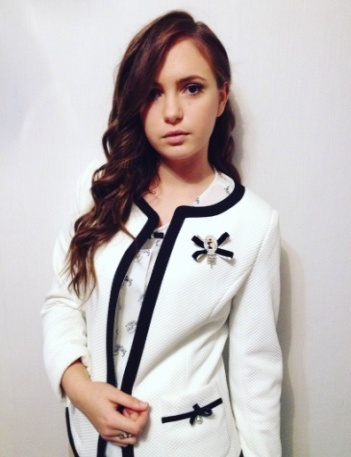 *По желанию выпускника, для открытого представления в сети интернет.ІІ. Результаты обученияІІІ. СамопрезентацияФамилия, имя, отчество     Сахонь Карина Валерьевна Дата рождения/гражданство17.09.1998 /РБФакультетИнженерно-экономическийСпециальностьМенеджмент (международный)Семейное положениеНе замужемМесто жительства (указать область, район, населенный пункт)г. Ивацевичи, Брестская областьE-mailkarina1798@mail.ruСоциальные сети (ID)*www.v k.com/Карина СахоньViber+375 33 363 62 55Моб. телефон+375 33 363 62 55Основные дисциплины по специальности, изучаемые в БГТУДисциплины курсового проектирования1. Управление организацией, управление персоналом2. Экономика 3. Внешнеэкономическая деятельность4. Международный, инновационный менеджмент5. Бизнес-планирование...Макроэкономика Экономика организации Бизнес-планированиеВнешнеэкономическая деятельностьИнвестиционное проектированиеОсновные технологии лесного комплексаМеждународный экологический менеджментИнновационный менеджментФинансы и финансовый менеджментСредний балл по дисциплинам специальности4,6Места прохождения практикиЗАО «Атлант», ОАО «Минскпроектмебель, Ивацевичирайгаз РПУ УП Брестоблгаз, ОАО «Ивацевичдрев»Владение иностранными языками (указать язык); наличие международных сертификатов: ТОЕFL, FСЕ/САЕ/СРЕ, ВЕС и т.д.Английский язык (B2)
Немецкий язык (А1)Дополнительное образование (курсы, семинары и др.)- Компетенции по использованию современных программных продуктовMS Office/Word/Exсel/PowerPoint(хороший уровень пользователя)Графические редакторы Научно-исследовательская работа (участие в проектах, конкурсах, конференциях, публикации и др.)- Стажировки/Опыт работы -Жизненные планы, хобби и планируемая сфера деятельностиУсовершенствование знаний и навыков, полученных в университете. Желание развиваться в сфере международного менеджмента, ВЭД, маркетингаЛичные качестваГибкость, инициативность, настойчивость, ответственностьЖелаемое место работы (область/город/предприятие)г. Минск / г. Ивацевичи